TEACHERS’ STRATEGIES IN CONDUCTING SPEAKING ASSESSMENTS FOR YOUNG ENGLISH LEARNERSTHE MADRASAH IBTIDAIYAH SWASTA NURUL HUDA, TANJUNG MORAWAA THESISBy :RIZKY EVIONITA PUTRIRegistration Number: 207215009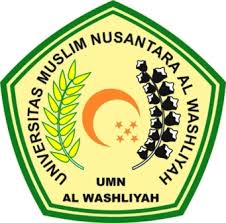 GRADUATE PROGRAMMUSLIM NUSANTARA AL WASHLIYAH UNIVERSITYMEDAN2022